Chartreuse PropreHISTORIQUE Le collectif Chartreuse Propre est né lors de l’organisation d’une journée de nettoyage en 2008 du côté du col de Porte, de St Pierre de Chartreuse et du Col de Vence. 
Il a cherché à renouveler l’opération en 2009 en impliquant d’autres associations et en se rapprochant du Parc de Chartreuse afin de s’élargir son champ d’action à l’ensemble du Massif. 
En effet beaucoup d’associations avaient mené régulièrement des actions de protection et de nettoyage sur leur terrain et l’idée était de concentrer ces efforts pour : 
 réussir une forte mobilisation des habitants de Chartreuse 
 aboutir à de meilleurs résultats 
 obtenir une plus large communication sur cette opération de protection à l’échelle du Massif.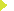 PRÉSENTATION DU COLLECTIF CHARTREUSE PROPRE EN 2014 Les associations membres du collectif Chartreuse Propre en 2014 :  APPMA du Haut-Guiers 
 FRAPNA Isère 
 FRAPNA Savoie 
 Les Hauts de Chartreuse 
 Les Amis du Parc Naturel Régional de Chartreuse (coordinateur)Partenaires de l’association : 
 Parc Naturel Régional de Chartreuse 
 Les Grimpeurs des Alpes 
 Le lycée Ferdinand Buisson de VoironOBJECTIFS ET PERSPECTIVES DU COLLECTIF Les objectifs 
 répertorier et porter à connaissance les « points noirs » de Chartreuse 
 effectuer un diagnostic concernant les dépôts sauvages et les remblais illégaux présents sur le territoire du Parc de Chartreuse 
 mettre en ligne cette information sur un site dédié 
 réaliser un rapport pour sa diffusion auprès des personnes et institutions concernées 
 organiser une journée annuelle de ramassages sur plusieurs lieux de Chartreusepour sensibiliser la population du territoire à ces questions environnementalespour alerter les pouvoirs publics pour montrer une action à valeur d’exempleLes perspectives établir une relation permanente sur ce programme avec les communes et communautés de communes de Chartreuse et engager la signature d’une CHARTE 
 demander la réhabilitation des sites nettoyés 
 inviter les collectivités locales à participer au repérage des dépôts sauvages et aux journées de ramassage 
 organiser une information/formation tout public 
 améliorer la connaissance du grand public des lois régissant ce problèmeUn travail considérable a été mené et doit se poursuivre : nous sommes convaincus que la biodiversité fragile de nos zones de montagne ne doit plus être mise en danger par les pollutions directes des êtres humains sur leur environnement. 